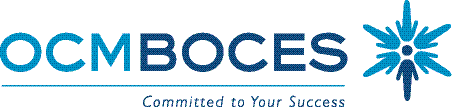 Math 7-12 CommitteeThursday, March 10, 20162:00 – 4:00 PMOperations & Maintenance Conference RoomAgenda Welcome & Introductions Math Task  Overview of Committee Goals Using MediaConnect as a Resource in Math classSharing Resources for Math Teachers on our Webpage Share Session: Review of Student Work from one Problem-based Learning experience since Last Meeting Literacy Strategies Alive in Math Class 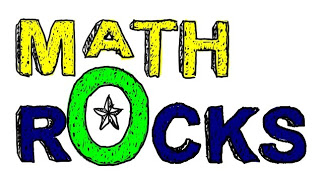 